Úřední deska v obci Krašlovice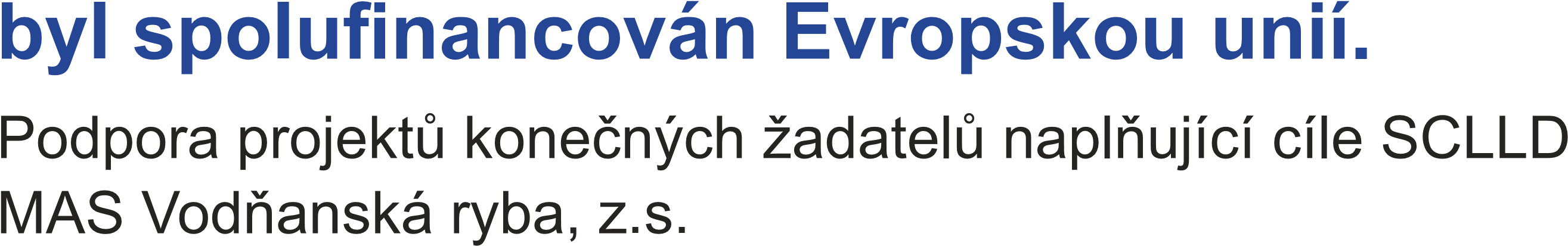 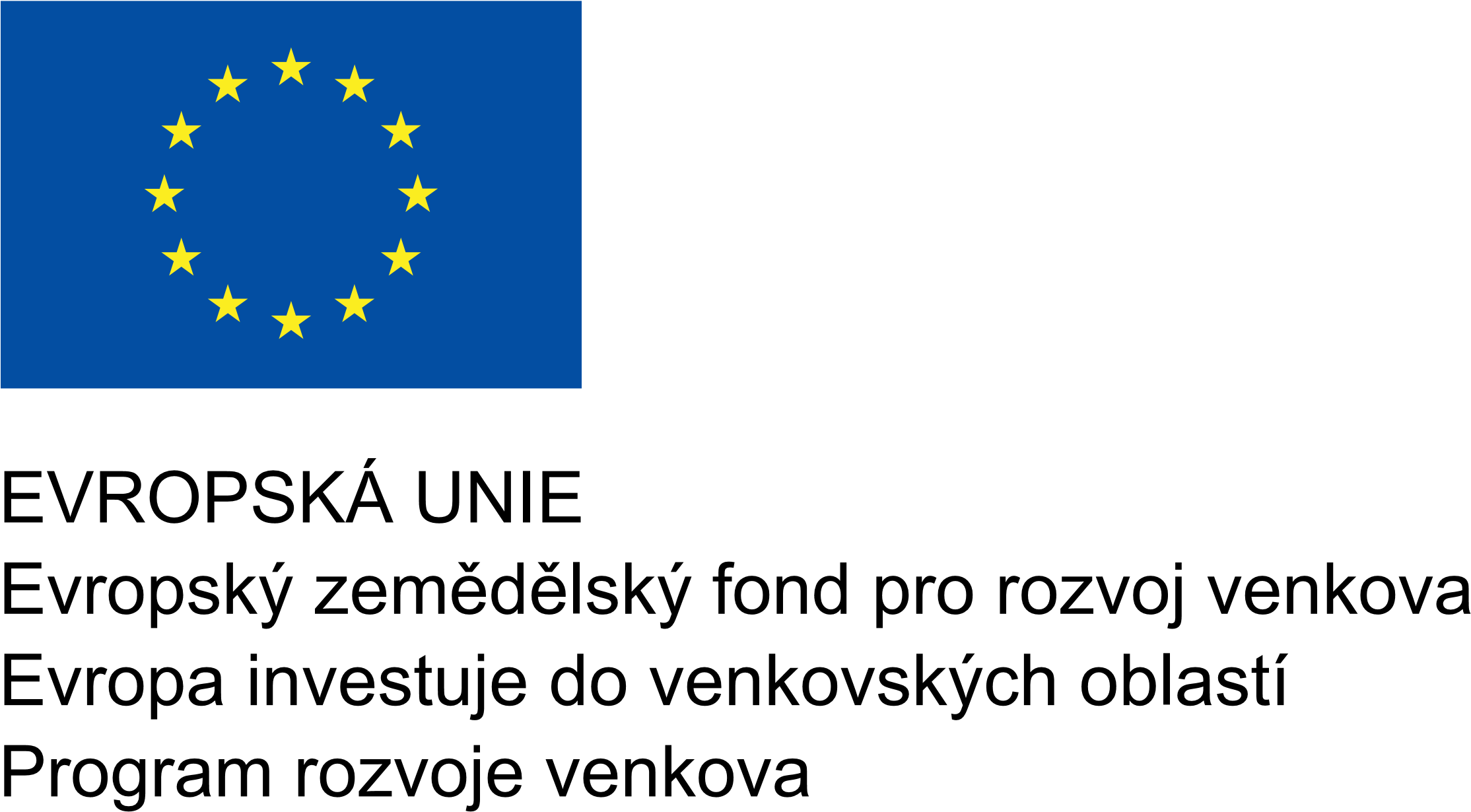 